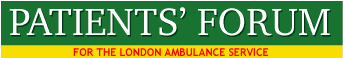 www.patientsforumlas.netACTION LOG – MARCH 20151) Defibrillators  a) City of London Health Scrutiny Committee to get their support to install      defibrillators in every pharmacy.   Wendy Mead Chair has written to the Forum confirming active support for     proposal and confirming that letter has been sent to their MP asking for     national support for project.   b) Dave Payne arranging meeting with manager of Surrey Docks shopping     centre re defibrillator. Centre confirmed that have one in the Centre and    security staff trained in their use.   c) Members agreed to promote similar developments in their own boroughs. 2) PTS Quality Standards – Forum Proposals:   Distributed to all urgent care leads in London..3) LAS Foundation Trust status: Meeting to with Sandra Adams on                     February 27th 2015 – verbal report at Forum4) Trust Development Authority             Sean Overett from the TDA, which is working with the LAS in their                      transition to FT  and will speak to Forum meeting on April 15th 2015     5) Safety in Mind Video:                 Mental health film shown at the February 11thForum meeting.                 Members comments will be relayed to agencies connected with production                  and use of the video.      7) Recruitment of Paramedics – Response from Karen Broughton      “Many thanks for your email to Karen.             There has been much activity here on the recruitment front and we are               really keen to share progress and our future plans with the Patients              Forum in early March if that would be agreeable to you. It would perhaps              be useful beforehand for us to meet to discuss the specifics of the content              the Forum would be interested in and also to talk through some ideas we              have about how they might like to become involved.  Please do let me              know when might be convenient to meet. Angela Flaherty Deputy Director              of Transformation and Strategy”       8)  Safeguarding:                   Safeguarding/mental health conference will be held on April 28th, 2015.                    Leslie and Kathy agreed to attend.        9)  Equality and Inclusion Strategy                   Meeting requested with Janice Markey on the strategy and its                     implementation.”Thank you very much for your email. Yes, of course. I                     am currently waiting for Departments to get back to me with the specific                    actions for their departments and service areas, so it might be best to                    wait until these are back, so you can see what is proposed”.      10)  Health Select Committees report on complaints                    Forum has asked for a meeting with Zoe Packman to discuss HSC                        recommendations and how these may impact on LAS. Gary Bassett                     notified. – Response awaited from Zoe. .      11)   SAFETY IN MIND – Viewing of video              a) Watch a clip of the film by visiting www.slam.nhs.uk/safetyinmind               b) Contact to me made re issues raised by film:   Prof Len Bowers re his comments: “The Best Restraint is No                                    Restraint” – (Professor Len Bowers, Chair in Mental Health                                       Nursing at King’s College London)National Conference  on Policing and Mental Health- Coercion or Care – 2013Commander Christine Jones, MPS lead for MHDr Dinesh BhugraDr Tom Gilberthorpe – re use of s136 suites                c) Highlight following issues from videoLittle focus on ‘talking the person down’.Excessive use of restraint, e.g. hand-cuffs, leg-cuffsRestraint lasted too longPoor relationship between level of disturbance and level of restraintLarge number of police officers involved, which would probably terrify patient, especially police officers in uniform.Essential to offer food, water and access to toilet at an early stageHandover was sensitive and appropriate but took far too long. Patient was placed in a frightening, overwhelming situation prior to handover. Need for better monitoring of people discharged from MH hospitals to prevent a further MH crisis in the communitySafe places needed for people to meet in the community when they are vulnerable and hard to reach.Need for improved training for A&E staff, paramedics and police. (Note by March 2015 it is expected that 30,000 police officers will have been trained using the Safety in Mind film. Ask Nicole, Camden CCG for confirmation).Simulation training being developed for joint staff teams. Check with BrionyUse of Crisis Cards for people with ongoing MH problems. These can contain clinical contacts, medication and other key information.   12)    CQC Consultation on inspections                          On Forum website.        13)    LAS Pilot – Delayed response to Red 2 callsMethodology for analysis to be requested from NHSEMonitor progress of project and outcomesProject description – see below.EndLondon Ambulance Service –  clock start pilot 
9 February 2015 Introduction The London Ambulance Service has been selected by NHS England to take part in a national pilot, along with South West Ambulance Service. The four-week pilot will involve additional time being added for emergency call takers to assess some calls before despatching an ambulance. We believe that this pilot will enable our call takers to make a more informed decision about what type of ambulance response is needed and how many to send, We believe we will also be able to use our vehicles more efficiently as there will be fewer cancellations. A small number of calls, where no additional information needs to be taken, will be upgraded to the most serious category, ensuring they still get a fast response. Background The Secretary of State for Health announced on Friday 16 January 2015 that NHS England is to pilot a change in the way ambulance services respond to 999 calls. This pilot is based on clinical advice from Professor Jonathan Benger and Professor Keith Willett from NHS England. They believe that giving calt handlers extra assessment time could be beneficial for patients, especially those with the most serious conditions. Call categories The most seriously ill patients fall into two categories: Red 1 (e.g. cardiac arrest, or patients who are not breathing) and Red 2 (e.g. stroke, or breathing difficulties). For the duration of the pilot some Red 2 calls will be moved into the Red 1 category. These will include: Rationale for the pilot At present, ambulance call handlers are allocated up to 60 seconds for Red 2 calls to decide what the right course of action is for an individual patient. This sometimes leads to ambulances being dispatched unnecessarily, and therefore fewer ambulances are available for patients who really need emergency assistance. The pilot will allocate up to an additional 120 seconds for call handler decisions on Red 2 calls. This will enable the call handler to make more detailed assessment of patients' conditions and send the most appropriate response. London Ambulance Service view London Ambulance Service welcomes the opportunity to be a part of this pilot. We believe that by giving our call handlers more time to assess Red 2 calls it will enable us to make more informed decisions about what type of response is required. The pilot will enable us to deploy our vehicles more efficiently and improve our response to some of the most seriously unwell patients by upgrading our response to them. The pilot The pilot starts on Tuesday 10 February 2015 and will run for four weeks. After this time a full evaluation will take place and the findings will be published.         6) Letters to Health Minister re LAS Crisis                 Correspondence with Health Minister to emphasize importance of                    supporting  the LAS and paramedics in this very difficult period and                   suggesting other ways of developing more appropriate and adequate                    services in London for people requiring urgent and emergency care.                  Responses received from Minister and will be placed on website. 